ОБЩИЕ СВЕДЕНИЯ Учебная дисциплина «Компьютерная графика» изучается в третьем семестре.Курсовая работа/Курсовой проект не предусмотрены.Форма промежуточной аттестации:зачет.Место учебной дисциплины в структуре ОПОПУчебная дисциплина «Компьютерная графика» относится к обязательной части программы.Основой для освоения дисциплины являются результаты обучения по предшествующим дисциплинам и практикам:Математика;Учебная практика. Ознакомительная практика;Информатика;Информационные и коммуникационные технологии в профессиональной деятельности;Начертательная геометрия;Инженерная графика.Результаты обучения по учебной дисциплине используются при изучении следующих дисциплин и прохождения практик:Прикладная механика;Основы технологических процессов;Ассортимент изделий текстильной и легкой промышленности;Стандартизация текстильной и легкой промышленности;Компьютерная презентация результатов экспертизы;Производственная практика. Технологическая (проектно-технологическая) практика.Результаты освоения учебной дисциплины в дальнейшем будут использованы при прохождении производственной преддипломной практики и выполнении выпускной квалификационной работы.ЦЕЛИ И ПЛАНИРУЕМЫЕ РЕЗУЛЬТАТЫ ОБУЧЕНИЯ ПО ДИСЦИПЛИНЕЦелями освоения дисциплины «Компьютерная графика» являются:изучение методов компьютерной графики для создания, преобразования, визуализации изображений, цифрового проектирования;формирование навыков научно-теоретического подхода к решению задач профессиональной направленности на основе сквозных цифровых технологий и практического их использования в дальнейшей профессиональной деятельности;формирование у обучающихся компетенций, установленных образовательной программой в соответствии с ФГОС ВО по данной дисциплине.Результатом обучения по учебной дисциплине является овладение обучающимися знаниями, умениями, навыками и опытом деятельности, характеризующими процесс формирования компетенций и обеспечивающими достижение планируемых результатов освоения учебной дисциплины.Формируемые компетенции, индикаторы достижения компетенций, соотнесённые с планируемыми результатами обучения по дисциплине:СТРУКТУРА И СОДЕРЖАНИЕ УЧЕБНОЙ ДИСЦИПЛИНЫОбщая трудоёмкость учебной дисциплины по учебному плану составляет:Структура учебной дисциплины для обучающихся по видам занятий Структура учебной дисциплины для обучающихся по разделам и темам дисциплины: (очная форма обучения)Краткое содержание учебной дисциплиныОрганизация самостоятельной работы обучающихсяСамостоятельная работа студента – обязательная часть образовательного процесса, направленная на развитие готовности к профессиональному и личностному самообразованию, на проектирование дальнейшего образовательного маршрута и профессиональной карьеры.Самостоятельная работа обучающихся по дисциплине организована как совокупность аудиторных и внеаудиторных занятий и работ, обеспечивающих успешное освоение дисциплины. Аудиторная самостоятельная работа обучающихся по дисциплине выполняется на учебных занятиях под руководством преподавателя и по его заданию. Аудиторная самостоятельная работа обучающихся входит в общий объем времени, отведенного учебным планом на аудиторную работу, и регламентируется расписанием учебных занятий. Внеаудиторная самостоятельная работа обучающихся – планируемая учебная, научно-исследовательская, практическая работа обучающихся, выполняемая во внеаудиторное время по заданию и при методическом руководстве преподавателя, но без его непосредственного участия, расписанием учебных занятий не регламентируется.Внеаудиторная самостоятельная работа обучающихся включает в себя:подготовка к лабораторным занятиям, зачету;изучение учебных пособий;изучение разделов/тем, не выносимых на лекции, самостоятельно;изучение теоретического и практического материала по рекомендованным источникам;подготовка к выполнению лабораторных работ и отчетов по ним;создание презентаций по изучаемым темам.Самостоятельная работа обучающихся с участием преподавателя в форме иной контактной работы предусматривает групповую и (или) индивидуальную работу с обучающимися и включает в себя:проведение индивидуальных и групповых консультаций по отдельным темам/разделам дисциплины;проведение консультаций перед зачетом по необходимости.Перечень разделов/тем/, полностью или частично отнесенных на самостоятельное изучение с последующим контролем:Применение электронного обучения, дистанционных образовательных технологийПри реализации программы учебной дисциплины электронное обучение и дистанционные образовательные технологии не применяются.РЕЗУЛЬТАТЫ ОБУЧЕНИЯ ПО ДИСЦИПЛИНЕ, КРИТЕРИИ ОЦЕНКИ УРОВНЯ СФОРМИРОВАННОСТИ КОМПЕТЕНЦИЙ, СИСТЕМА И ШКАЛА ОЦЕНИВАНИЯСоотнесение планируемых результатов обучения с уровнями сформированности компетенции(й).ОЦЕНОЧНЫЕ СРЕДСТВА ДЛЯ ТЕКУЩЕГО КОНТРОЛЯ УСПЕВАЕМОСТИ И ПРОМЕЖУТОЧНОЙ АТТЕСТАЦИИ, ВКЛЮЧАЯ САМОСТОЯТЕЛЬНУЮ РАБОТУ ОБУЧАЮЩИХСЯПри проведении контроля самостоятельной работы обучающихся, текущего контроля и промежуточной аттестации по учебной дисциплине «Средства компьютерной графики» проверяется уровень сформированности у обучающихся компетенций и запланированных результатов обучения по дисциплине, указанных в разделе 2 настоящей программы.Формы текущего контроля успеваемости, примеры типовых заданий: Критерии, шкалы оценивания текущего контроля успеваемости:Промежуточная аттестация:Критерии, шкалы оценивания промежуточной аттестации учебной дисциплины:Система оценивания результатов текущего контроля и промежуточной аттестации.Оценка по дисциплине выставляется обучающемуся с учётом результатов текущей и промежуточной аттестации.Полученный совокупный результат конвертируется в пятибалльную систему оценок в соответствии с таблицей:ОБРАЗОВАТЕЛЬНЫЕ ТЕХНОЛОГИИРеализация программы предусматривает использование в процессе обучения следующих образовательных технологий:групповые дискуссии;анализ ситуаций;поиск и обработка информации с использованием сети Интернет;использование на лабораторных работах наглядных материалов.ПРАКТИЧЕСКАЯ ПОДГОТОВКАПрактическая подготовка в рамках учебной дисциплины реализуется при проведении лабораторных работ, предусматривающих участие обучающихся в выполнении отдельных элементов работ, связанных с будущей профессиональной деятельностью.Лабораторная работа № 1.1 «Основы разработки двухмерных векторных рисунков в AutoCAD. Формирование отчета по этапам создания рисунков в Google – документах»: элемент практической подготовки: формирование отчета в Google – документах.Лабораторная работа № 1.2 «Создание и преобразование простого двухмерного векторного рисунка в AutoCAD»: элемент практической подготовки: настройка и выбор необходимых инструментов программного пакета AutoCAD.Лабораторная работа № 2.1 «Свойства графических примитивов. Знакомство с цифровым инструментом «Таблицы» в AutoCAD»: элемент практической подготовки: знакомство с цифровым инструментом «Таблицы» в AutoCAD.Лабораторная работа № 2.2 «Создание сложного двухмерного рисунка»: элемент практической подготовки: освоение инструментов 2D-моделирования.Лабораторная работа № 2.3 «Основные команды создания 3D-моделей в графической системе AutoCAD»: элемент практической подготовки: освоение работы с 3D-моделями в графической системе.Лабораторная работа № 2.4 «Создание 3D-модели детали в графической системе AutoCAD»: элемент практической подготовки: приобретение навыков в трехмерном конструировании и визуализации трехмерных объектов.Лабораторная работа № 3.1 «Программирование вычислений в AutoCAD с помощью цифровых инструментов языка графического программирования AutoLISP»: элемент практической подготовки: освоение цифровых инструментов графического программирования.Лабораторная работа № 3.2 «Ввод и вывод различных типов данных. Построение простых графических примитивов с помощью программы на AutoLISP»: элемент практической подготовки: формирование изображения с помощью инструментов графического программирования.ОРГАНИЗАЦИЯ ОБРАЗОВАТЕЛЬНОГО ПРОЦЕССА ДЛЯ ЛИЦ С ОГРАНИЧЕННЫМИ ВОЗМОЖНОСТЯМИ ЗДОРОВЬЯПри обучении лиц с ограниченными возможностями здоровья и инвалидов используются подходы, способствующие созданию безбарьерной образовательной среды: технологии дифференциации и индивидуального обучения, применение соответствующих методик по работе с инвалидами, использование средств дистанционного общения, проведение дополнительных индивидуальных консультаций по изучаемым теоретическим вопросам и практическим занятиям, оказание помощи при подготовке к промежуточной аттестации.При необходимости рабочая программа дисциплины может быть адаптирована для обеспечения образовательного процесса лицам с ограниченными возможностями здоровья, в том числе для дистанционного обучения.Учебные и контрольно-измерительные материалы представляются в формах, доступных для изучения студентами с особыми образовательными потребностями с учетом нозологических групп инвалидов:Для подготовки к ответу на практическом занятии, студентам с ограниченными возможностями здоровья среднее время увеличивается по сравнению со средним временем подготовки обычного студента.Для студентов с инвалидностью или с ограниченными возможностями здоровья форма проведения текущей и промежуточной аттестации устанавливается с учетом индивидуальных психофизических особенностей (устно, письменно на бумаге, письменно на компьютере, в форме тестирования и т.п.). Промежуточная аттестация по дисциплине может проводиться в несколько этапов в форме рубежного контроля по завершению изучения отдельных тем дисциплины. При необходимости студенту предоставляется дополнительное время для подготовки ответа на зачете или экзамене.Для осуществления процедур текущего контроля успеваемости и промежуточной аттестации обучающихся создаются, при необходимости, фонды оценочных средств, адаптированные для лиц с ограниченными возможностями здоровья и позволяющие оценить достижение ими запланированных в основной образовательной программе результатов обучения и уровень сформированности всех компетенций, заявленных в образовательной программе.МАТЕРИАЛЬНО-ТЕХНИЧЕСКОЕ ОБЕСПЕЧЕНИЕ ДИСЦИПЛИНЫ Характеристика материально-технического обеспечения дисциплины составляется в соответствии с требованиями ФГОС ВО.Материально-техническое обеспечение дисциплины при обучении с использованием традиционных технологий обучения.Технологическое обеспечение реализации программы осуществляется с использованием элементов электронной информационно-образовательной среды университета.УЧЕБНО-МЕТОДИЧЕСКОЕ И ИНФОРМАЦИОННОЕ ОБЕСПЕЧЕНИЕ УЧЕБНОЙ ДИСЦИПЛИНЫИНФОРМАЦИОННОЕ ОБЕСПЕЧЕНИЕ УЧЕБНОГО ПРОЦЕССАРесурсы электронной библиотеки, информационно-справочные системы и профессиональные базы данных:Перечень программного обеспечения ЛИСТ УЧЕТА ОБНОВЛЕНИЙ РАБОЧЕЙ ПРОГРАММЫ УЧЕБНОЙ ДИСЦИПЛИНЫВ рабочую программу учебной дисциплины внесены обновления и утверждены на заседании кафедры:Министерство науки и высшего образования Российской ФедерацииМинистерство науки и высшего образования Российской ФедерацииФедеральное государственное бюджетное образовательное учреждениеФедеральное государственное бюджетное образовательное учреждениевысшего образованиявысшего образования«Российский государственный университет им. А.Н. Косыгина«Российский государственный университет им. А.Н. Косыгина(Технологии. Дизайн. Искусство)»(Технологии. Дизайн. Искусство)»Институт Текстильный институтКафедра Автоматизированных систем обработки информации и управленияРАБОЧАЯ ПРОГРАММАУЧЕБНОЙ ДИСЦИПЛИНЫРАБОЧАЯ ПРОГРАММАУЧЕБНОЙ ДИСЦИПЛИНЫРАБОЧАЯ ПРОГРАММАУЧЕБНОЙ ДИСЦИПЛИНЫКомпьютерная графикаКомпьютерная графикаКомпьютерная графикаУровень образования бакалавриатбакалавриатНаправление подготовки29.03.02Технологии и проектирование текстильных изделийНаправленность (профиль)Экспертиза и товароведение изделий текстильной и легкой промышленностиЭкспертиза и товароведение изделий текстильной и легкой промышленностиСрок освоения образовательной программы по очной форме обучения4 года4 годаФорма обученияочнаяочнаяРабочая программа учебной дисциплины «Компьютерная графика» основной профессиональной образовательной программы высшего образования, рассмотрена и одобрена на заседании кафедры, протокол № 11 от 22.06.2021Рабочая программа учебной дисциплины «Компьютерная графика» основной профессиональной образовательной программы высшего образования, рассмотрена и одобрена на заседании кафедры, протокол № 11 от 22.06.2021Рабочая программа учебной дисциплины «Компьютерная графика» основной профессиональной образовательной программы высшего образования, рассмотрена и одобрена на заседании кафедры, протокол № 11 от 22.06.2021Рабочая программа учебной дисциплины «Компьютерная графика» основной профессиональной образовательной программы высшего образования, рассмотрена и одобрена на заседании кафедры, протокол № 11 от 22.06.2021Разработчик рабочей программы учебной дисциплины:Разработчик рабочей программы учебной дисциплины:Разработчик рабочей программы учебной дисциплины:Разработчик рабочей программы учебной дисциплины:доцент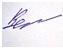 О.А. Ветрова О.А. Ветрова О.А. Ветрова Заведующий кафедрой:Заведующий кафедрой: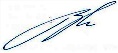 В.И. МонаховВ.И. МонаховКод и наименование компетенцииКод и наименование индикаторадостижения компетенцииПланируемые результаты обучения по дисциплинеОПК-1Способен решать вопросы профессиональной деятельности на основе естественнонаучных и общеинженерных знаний, методов математического анализа и моделированияИД-ОПК-1.2Применение методов математического анализа и моделирования при проектировании и разработке текстильных материалов, изделий и технологийЗнает назначение методов компьютерной графики, их возможности для проектирования и разработки текстильных материалов, изделий и технологий.Выбирает методы компьютерной графики для создания и преобразования изображений.Понимает возможности компьютерной графики в области цифрового проектирования текстильных изделий и материалов.Владеет принципами моделирования и визуализации 3D-объектов.Владеет начальными навыками цифрового проектирования.ОПК-1Способен решать вопросы профессиональной деятельности на основе естественнонаучных и общеинженерных знаний, методов математического анализа и моделированияИД-ОПК-1.4Решение задач в рамках естественно-научных и общеинженерных дисциплин, применяемых к производству текстильных материалов и изделий при решении профессиональных задачЗнает назначение методов компьютерной графики, их возможности для проектирования и разработки текстильных материалов, изделий и технологий.Выбирает методы компьютерной графики для создания и преобразования изображений.Понимает возможности компьютерной графики в области цифрового проектирования текстильных изделий и материалов.Владеет принципами моделирования и визуализации 3D-объектов.Владеет начальными навыками цифрового проектирования.по очной форме обучения – 3з.е.108час.Структура и объем дисциплиныСтруктура и объем дисциплиныСтруктура и объем дисциплиныСтруктура и объем дисциплиныСтруктура и объем дисциплиныСтруктура и объем дисциплиныСтруктура и объем дисциплиныСтруктура и объем дисциплиныСтруктура и объем дисциплиныСтруктура и объем дисциплиныОбъем дисциплины по семестрамформа промежуточной аттестациивсего, часКонтактная аудиторная работа, часКонтактная аудиторная работа, часКонтактная аудиторная работа, часКонтактная аудиторная работа, часСамостоятельная работа обучающегося, часСамостоятельная работа обучающегося, часСамостоятельная работа обучающегося, часОбъем дисциплины по семестрамформа промежуточной аттестациивсего, часлекции, часпрактические занятия, часлабораторные занятия, часпрактическая подготовка, часкурсовая работа/курсовой проектсамостоятельная работа обучающегося, часпромежуточная аттестация, час3 семестрзачет108241074Всего:108241074Планируемые (контролируемые) результаты освоения: код(ы) формируемой(ых) компетенции(й) и индикаторов достижения компетенцийНаименование разделов, тем;форма(ы) промежуточной аттестацииВиды учебной работыВиды учебной работыВиды учебной работыВиды учебной работыСамостоятельная работа, часВиды и формы контрольных мероприятий, обеспечивающие по совокупности текущий контроль успеваемости;формы промежуточного контроля успеваемостиПланируемые (контролируемые) результаты освоения: код(ы) формируемой(ых) компетенции(й) и индикаторов достижения компетенцийНаименование разделов, тем;форма(ы) промежуточной аттестацииКонтактная работаКонтактная работаКонтактная работаКонтактная работаСамостоятельная работа, часВиды и формы контрольных мероприятий, обеспечивающие по совокупности текущий контроль успеваемости;формы промежуточного контроля успеваемостиПланируемые (контролируемые) результаты освоения: код(ы) формируемой(ых) компетенции(й) и индикаторов достижения компетенцийНаименование разделов, тем;форма(ы) промежуточной аттестацииЛекции, часПрактические занятия, часЛабораторные работыПрактическая подготовка, часСамостоятельная работа, часВиды и формы контрольных мероприятий, обеспечивающие по совокупности текущий контроль успеваемости;формы промежуточного контроля успеваемостиТретий семестрТретий семестрТретий семестрТретий семестрТретий семестрТретий семестрТретий семестрОПК-1: ИД-ОПК-1.2Раздел I. Принципы и методы компьютерной графики4,51,526Формы текущего контроля по разделу I:1. защита лабораторных работ с оценкой результатов по выполненным заданиям2. письменный отчет с результатами выполненных заданий3. презентация по теме 1.14. письменный отчет по теме 1.2ОПК-1: ИД-ОПК-1.2Лабораторная работа № 1.1 Основы разработки двухмерных векторных рисунков в AutoCAD. Формирование отчета по этапам создания рисунков в Google – документах1,50,59Формы текущего контроля по разделу I:1. защита лабораторных работ с оценкой результатов по выполненным заданиям2. письменный отчет с результатами выполненных заданий3. презентация по теме 1.14. письменный отчет по теме 1.2ОПК-1: ИД-ОПК-1.2Тема 1.1 Компьютерная графика, решаемые ею задачи и основные принципы построения изображений. Команды создания и преобразования двухмерных векторных рисунков в AutoCAD5Формы текущего контроля по разделу I:1. защита лабораторных работ с оценкой результатов по выполненным заданиям2. письменный отчет с результатами выполненных заданий3. презентация по теме 1.14. письменный отчет по теме 1.2ОПК-1: ИД-ОПК-1.2Лабораторная работа № 1.2 Создание и преобразование простого двухмерного векторного рисунка в AutoCAD317Формы текущего контроля по разделу I:1. защита лабораторных работ с оценкой результатов по выполненным заданиям2. письменный отчет с результатами выполненных заданий3. презентация по теме 1.14. письменный отчет по теме 1.2ОПК-1: ИД-ОПК-1.2Тема 1.2 Основы работы с графической средой и настройка рабочего пространства AutoCAD. Режимы работы графической системы AutoCAD5Формы текущего контроля по разделу I:1. защита лабораторных работ с оценкой результатов по выполненным заданиям2. письменный отчет с результатами выполненных заданий3. презентация по теме 1.14. письменный отчет по теме 1.2ОПК-1: ИД-ОПК-1.2ИД-ОПК-1.4Раздел II. Основы двумерного и трехмерного моделирования9,44,624Формы текущего контроля по разделу II:1. защита лабораторных работ с оценкой результатов по выполненным заданиям2. презентация с результатами выполненных заданий3. письменный отчет по теме 2.14. презентация по теме 2.2ОПК-1: ИД-ОПК-1.2ИД-ОПК-1.4Лабораторная работа № 2.1 Свойства графических примитивов. Знакомство с цифровым инструментом «Таблицы» в AutoCAD1,40,64Формы текущего контроля по разделу II:1. защита лабораторных работ с оценкой результатов по выполненным заданиям2. презентация с результатами выполненных заданий3. письменный отчет по теме 2.14. презентация по теме 2.2ОПК-1: ИД-ОПК-1.2ИД-ОПК-1.4Тема 2.1 Математические основы векторной графики. Форматы графических данных. Понятие слоя и атрибута графического объекта4Формы текущего контроля по разделу II:1. защита лабораторных работ с оценкой результатов по выполненным заданиям2. презентация с результатами выполненных заданий3. письменный отчет по теме 2.14. презентация по теме 2.2ОПК-1: ИД-ОПК-1.2ИД-ОПК-1.4Лабораторная работа № 2.2 Создание сложного двухмерного рисунка314Формы текущего контроля по разделу II:1. защита лабораторных работ с оценкой результатов по выполненным заданиям2. презентация с результатами выполненных заданий3. письменный отчет по теме 2.14. презентация по теме 2.2ОПК-1: ИД-ОПК-1.2ИД-ОПК-1.4Лабораторная работа № 2.3 Основные команды создания 3D-моделей в графической системе AutoCAD324Формы текущего контроля по разделу II:1. защита лабораторных работ с оценкой результатов по выполненным заданиям2. презентация с результатами выполненных заданий3. письменный отчет по теме 2.14. презентация по теме 2.2ОПК-1: ИД-ОПК-1.2ИД-ОПК-1.4Тема 2.2 Виды трехмерных моделей. Понятия каркасной, поверхностной и твердотельной модели. Создание и преобразование 3D-графических объектов4Формы текущего контроля по разделу II:1. защита лабораторных работ с оценкой результатов по выполненным заданиям2. презентация с результатами выполненных заданий3. письменный отчет по теме 2.14. презентация по теме 2.2ОПК-1: ИД-ОПК-1.2ИД-ОПК-1.4Лабораторная работа № 2.4 Создание 3D-модели детали в графической системе AutoCAD214Формы текущего контроля по разделу II:1. защита лабораторных работ с оценкой результатов по выполненным заданиям2. презентация с результатами выполненных заданий3. письменный отчет по теме 2.14. презентация по теме 2.2ОПК-1: ИД-ОПК-1.4Раздел III. Основы цифрового проектирования10424Формы текущего контроля по разделу III:1. защита лабораторных работ с оценкой результатов по выполненным заданиям2. письменный отчет с результатами выполненных заданий3. письменный отчет по теме 3.1ОПК-1: ИД-ОПК-1.4Лабораторная работа № 3.1 Программирование вычислений в AutoCAD с помощью цифровых инструментов языка графического программирования AutoLISP528Формы текущего контроля по разделу III:1. защита лабораторных работ с оценкой результатов по выполненным заданиям2. письменный отчет с результатами выполненных заданий3. письменный отчет по теме 3.1ОПК-1: ИД-ОПК-1.4Тема 3.1 Основы цифрового проектирования с помощью программного инструмента AutoLISP в пакете AutoCAD8Формы текущего контроля по разделу III:1. защита лабораторных работ с оценкой результатов по выполненным заданиям2. письменный отчет с результатами выполненных заданий3. письменный отчет по теме 3.1ОПК-1: ИД-ОПК-1.4Лабораторная работа № 3.2 Ввод и вывод различных типов данных. Построение простых графических примитивов с помощью программы на AutoLISP528Формы текущего контроля по разделу III:1. защита лабораторных работ с оценкой результатов по выполненным заданиям2. письменный отчет с результатами выполненных заданий3. письменный отчет по теме 3.1Зачетзачет в форме устного опросаИТОГО за третий семестр1723,910,174ИТОГО за весь период1723,910,174№ ппНаименование раздела и темы дисциплиныСодержание раздела (темы)Раздел IПринципы и методы компьютерной графикиПринципы и методы компьютерной графики1Лабораторная работа № 1.1 Основы разработки двухмерных векторных рисунков в AutoCAD. Формирование отчета по этапам создания рисунков в Google – документахСпособы формирования двумерных изображений в векторной компьютерной графике. Освоение цифрового инструмента Google – документы для формирования отчета.2Тема 1.1 Компьютерная графика, решаемые ею задачи и основные принципы построения изображений. Команды создания и преобразования двухмерных векторных рисунков в AutoCADОпределение понятий «Компьютерная графика» и «Цифровая модель». Способы формирования изображений в компьютерной графике – растровая, векторная и фрактальная графики. Отдельный предмет компьютерной графики – 3D-модели объектов.3Лабораторная работа № 1.2 Создание и преобразование простого двухмерного векторного рисунка в AutoCADПриобретение навыков создания и преобразования двухмерного изображения.4Тема 1.2 Основы работы с графической средой и настройка рабочего пространства AutoCAD. Режимы работы графической системы AutoCADМетодика настройки рабочего пространства и режима работы AutoCAD. AutoCAD как программное средство 2D- моделирования и цифрового проектирования.Раздел IIОсновы двумерного и трехмерного моделированияОсновы двумерного и трехмерного моделирования5Лабораторная работа № 2.1 Свойства графических примитивов. Знакомство с цифровым инструментом «Таблицы» в AutoCADОсвоение методики настройки рабочего пространства и режимов работы AutoCAD.6Тема 2.1 Математические основы векторной графики. Форматы графических данных. Понятие слоя и атрибута графического объектаТочка, линия, отрезок – базовые элементы векторной графики. Определение понятия «Графический формат данных», виды графических форматов. Слой и атрибут как свойства векторного изображения.7Лабораторная работа № 2.2 Создание сложного двухмерного рисункаТочка, линия, отрезок – базовые элементы векторной графики. Слой и атрибут как свойства векторного изображения.8Лабораторная работа № 2.3 Основные команды создания 3D-моделей в графической системе AutoCADПриобретение навыков создания и преобразования трехмерного изображения.9Тема 2.2 Виды трехмерных моделей. Понятия каркасной, поверхностной и твердотельной модели. Создание и преобразование 3D-графических объектовОпределение понятия «Трехмерная модель» в компьютерной графике. Параметры, характеристики и свойства каркасной, поверхностной и твердотельной модели. AutoCAD − программное средство 3D- моделирования.10Лабораторная работа № 2.4 Создание 3D-модели детали в графической системе AutoCADПриобретение навыков моделирования и визуализации 3D-объекта.Раздел IIIОсновы цифрового проектированияОсновы цифрового проектирования11Лабораторная работа № 3.1 Программирование вычислений в AutoCAD с помощью цифровых инструментов языка графического программирования AutoLISPОсвоение начальных навыков цифрового проектирования с помощью языка графического программирования AutoLISP.12Тема 3.1 Основы цифрового проектирования с помощью программного инструмента AutoLISP в пакете AutoCADПрограммирование вычислений, построение простых графических объектов с помощью языка графического программирования AutoLISP.13Лабораторная работа № 3.2 Ввод и вывод различных типов данных. Построение простых графических примитивов с помощью программы на AutoLISPОсвоение начальных навыков построения простых графических объектов с помощью языка AutoLISP.№ ппНаименование раздела /темы дисциплины, выносимые на самостоятельное изучениеЗадания для самостоятельной работыВиды и формы контрольных мероприятий(учитываются при проведении текущего контроля)Трудоемкость, часРаздел IПринципы и методы компьютерной графикиПринципы и методы компьютерной графикиПринципы и методы компьютерной графикиПринципы и методы компьютерной графикиТема 1.1Компьютерная графика, решаемые ею задачи и основные принципы построения изображений. Команды создания и преобразования двухмерных векторных рисунков в AutoCADПодготовить презентацию по результатам самостоятельного изучения темы 1.1Презентация по теме 1.15Тема 1.2Основы работы с графической средой и настройка рабочего пространства AutoCAD. Режимы работы графической системы AutoCADПодготовить отчет по результатам самостоятельного изучения темы 1.2Письменный отчет по теме 1.25Раздел IIОсновы двумерного и трехмерного моделированияОсновы двумерного и трехмерного моделированияОсновы двумерного и трехмерного моделированияОсновы двумерного и трехмерного моделированияТема 2.1Математические основы векторной графики. Форматы графических данных. Понятие слоя и атрибута графического объектаПодготовить отчет по результатам самостоятельного изучения темы 2.1Письменный отчет по теме 2.14Тема 2.2Виды трехмерных моделей. Понятия каркасной, поверхностной и твердотельной модели. Создание и преобразование 3D-графических объектовПодготовить презентацию по результатам самостоятельного изучения темы 2.2Презентация по теме 2.24Раздел IIIОсновы цифрового проектированияОсновы цифрового проектированияОсновы цифрового проектированияОсновы цифрового проектированияТема 3.1Основы цифрового проектирования с помощью программного инструмента AutoLISP в пакете AutoCADПодготовить отчет по результатам самостоятельного изучения темы 3.1Письменный отчет по теме 3.18Уровни сформированности компетенции(-й)Итоговое количество балловв 100-балльной системепо результатам текущей и промежуточной аттестацииОценка в пятибалльной системепо результатам текущей и промежуточной аттестацииПоказатели уровня сформированности Показатели уровня сформированности Показатели уровня сформированности Уровни сформированности компетенции(-й)Итоговое количество балловв 100-балльной системепо результатам текущей и промежуточной аттестацииОценка в пятибалльной системепо результатам текущей и промежуточной аттестацииуниверсальной(-ых) компетенции(-й)общепрофессиональной(-ых) компетенцийпрофессиональной(-ых)компетенции(-й)Уровни сформированности компетенции(-й)Итоговое количество балловв 100-балльной системепо результатам текущей и промежуточной аттестацииОценка в пятибалльной системепо результатам текущей и промежуточной аттестацииОПК-1ИД-ОПК-1.2ИД-ОПК-1.4высокий85 – 100отлично/зачтено (отлично)/зачтеноОбучающийся:исчерпывающе и логически стройно излагает учебный материал, умеет связывать теорию с практикой, справляется с решением задач профессиональной направленности высокого уровня сложности, правильно обосновывает принятые решения;показывает творческие способности в понимании, изложении и практическом использовании средств компьютерной графики в профессиональной деятельности;дополняет теоретическую информацию сведениями практического характера;свободно ориентируется в учебной и профессиональной литературе;дает развернутые, исчерпывающие, профессионально грамотные ответы на вопросы, в том числе, дополнительные.повышенный65 – 84хорошо/зачтено (хорошо)/зачтеноОбучающийся:достаточно подробно, грамотно и по существу излагает изученный материал, приводит и раскрывает в тезисной форме основные понятия;анализирует методы компьютерной графики в динамике развития профессиональных задач, с незначительными пробелами;способен провести анализ метода или цифрового инструмента, или его части с опорой на наглядный материал;допускает единичные негрубые ошибки;достаточно хорошо ориентируется в учебной и профессиональной литературе;ответ отражает знание теоретического и практического материала, не допуская существенных неточностей.базовый41 – 64удовлетворительно/зачтено (удовлетворительно)/зачтеноОбучающийся:демонстрирует теоретические знания основного учебного материала дисциплины в объеме, необходимом для дальнейшего освоения ОПОП;с неточностями излагает принятую в отечественной и зарубежной информатике роль компьютерной графики в цифровых технологиях профессиональной деятельности;демонстрирует фрагментарные знания основной учебной литературы по дисциплине;ответ отражает знания на базовом уровне теоретического и практического материала в объеме, необходимом для дальнейшей учебы и предстоящей работы по профилю обучения.низкий0 – 40неудовлетворительно/не зачтеноОбучающийся:демонстрирует фрагментарные знания теоретического и практического материал, допускает грубые ошибки при его изложении на занятиях и в ходе промежуточной аттестации;испытывает серьёзные затруднения в применении теоретических положений при решении практических задач профессиональной направленности стандартного уровня сложности, не владеет необходимыми для этого навыками и приёмами;не способен проанализировать метод или модель, путается в профессиональных и практических особенностях компьютерной графики;не владеет принципами выбора и освоения метода или модели, что затрудняет определение способа использования методов компьютерной графики в проектировании и разработке текстильных изделий;выполняет задания только по образцу и под руководством преподавателя;ответ отражает отсутствие знаний на базовом уровне теоретического и практического материала в объеме, необходимом для дальнейшей учебы.Обучающийся:демонстрирует фрагментарные знания теоретического и практического материал, допускает грубые ошибки при его изложении на занятиях и в ходе промежуточной аттестации;испытывает серьёзные затруднения в применении теоретических положений при решении практических задач профессиональной направленности стандартного уровня сложности, не владеет необходимыми для этого навыками и приёмами;не способен проанализировать метод или модель, путается в профессиональных и практических особенностях компьютерной графики;не владеет принципами выбора и освоения метода или модели, что затрудняет определение способа использования методов компьютерной графики в проектировании и разработке текстильных изделий;выполняет задания только по образцу и под руководством преподавателя;ответ отражает отсутствие знаний на базовом уровне теоретического и практического материала в объеме, необходимом для дальнейшей учебы.Обучающийся:демонстрирует фрагментарные знания теоретического и практического материал, допускает грубые ошибки при его изложении на занятиях и в ходе промежуточной аттестации;испытывает серьёзные затруднения в применении теоретических положений при решении практических задач профессиональной направленности стандартного уровня сложности, не владеет необходимыми для этого навыками и приёмами;не способен проанализировать метод или модель, путается в профессиональных и практических особенностях компьютерной графики;не владеет принципами выбора и освоения метода или модели, что затрудняет определение способа использования методов компьютерной графики в проектировании и разработке текстильных изделий;выполняет задания только по образцу и под руководством преподавателя;ответ отражает отсутствие знаний на базовом уровне теоретического и практического материала в объеме, необходимом для дальнейшей учебы.№ ппФормы текущего контроляПримеры типовых заданий1Лабораторная работа по теме «Основы разработки двухмерных векторных рисунков в AutoCAD. Формирование отчета по этапам создания рисунков в Google – документах». Отчет в электронном виде, размещенный на Google-диске.Начертите луч и отложите от луча углы: 23°, 67°, 138°. Проставьте угловые размеры с помощью AutoCAD.Постройте трапецию, задавая точки в абсолютных координатах AutoCAD. Зеркально отобразите построенную трапецию относительно оси X.Постройте выпуклый четырехугольник с углами, пропорциональными числам 1, 2, 4, 5, используя графическую систему AutoCAD.Постройте невыпуклый многоугольник, задавая точки в полярных координатах.Постройте правильный пятиугольник, вписанный в окружность радиуса 100.2Лабораторная работа по теме «Создание и преобразование простого двухмерного векторного рисунка в AutoCAD». Письменный отчет с результатами выполненной работы.Кейс-задача: «1) Выполнить двухмерный чертеж в соответствии с вариантом индивидуального задания. 2) Составить отчет».Вариант 1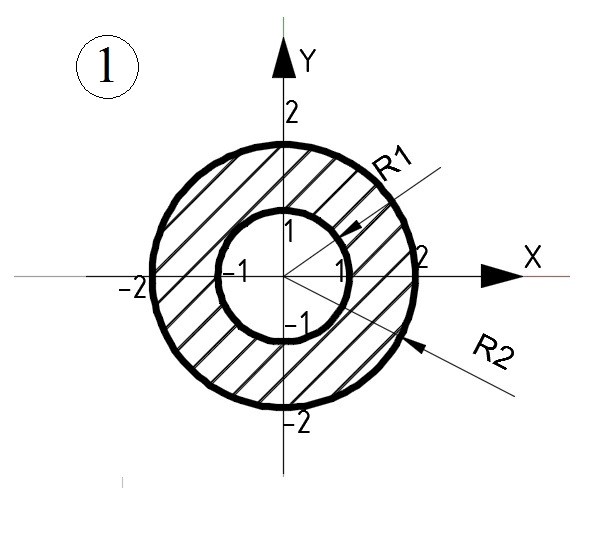 Вариант 2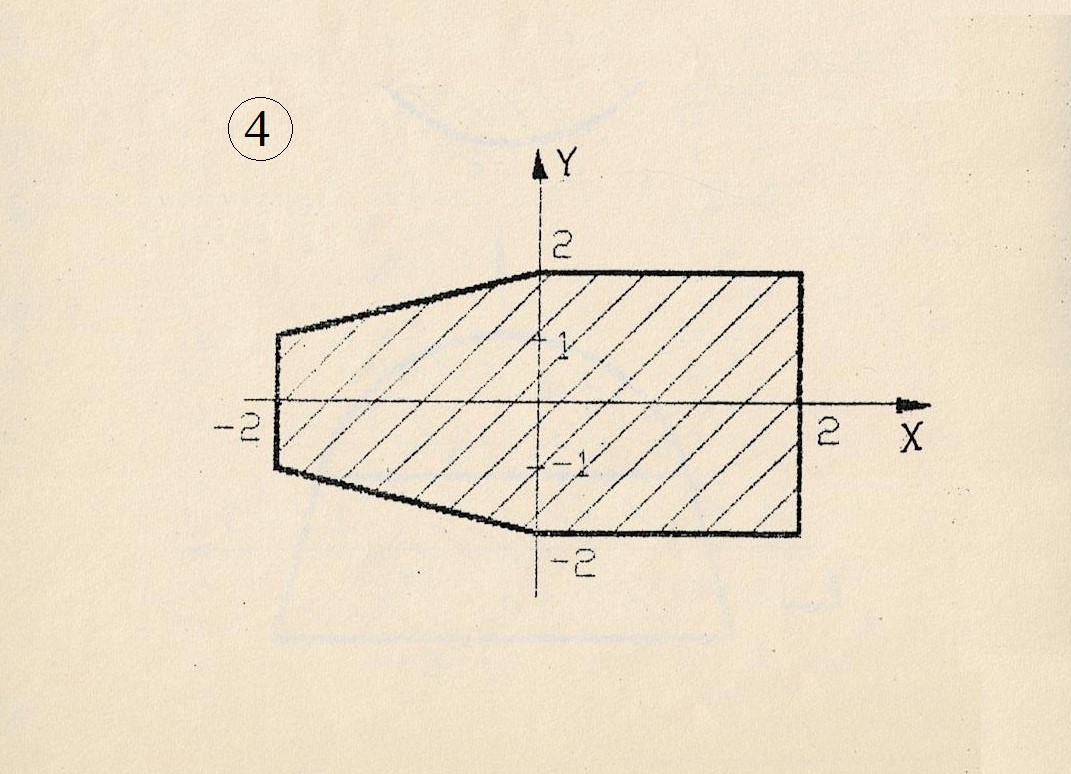 Вариант 3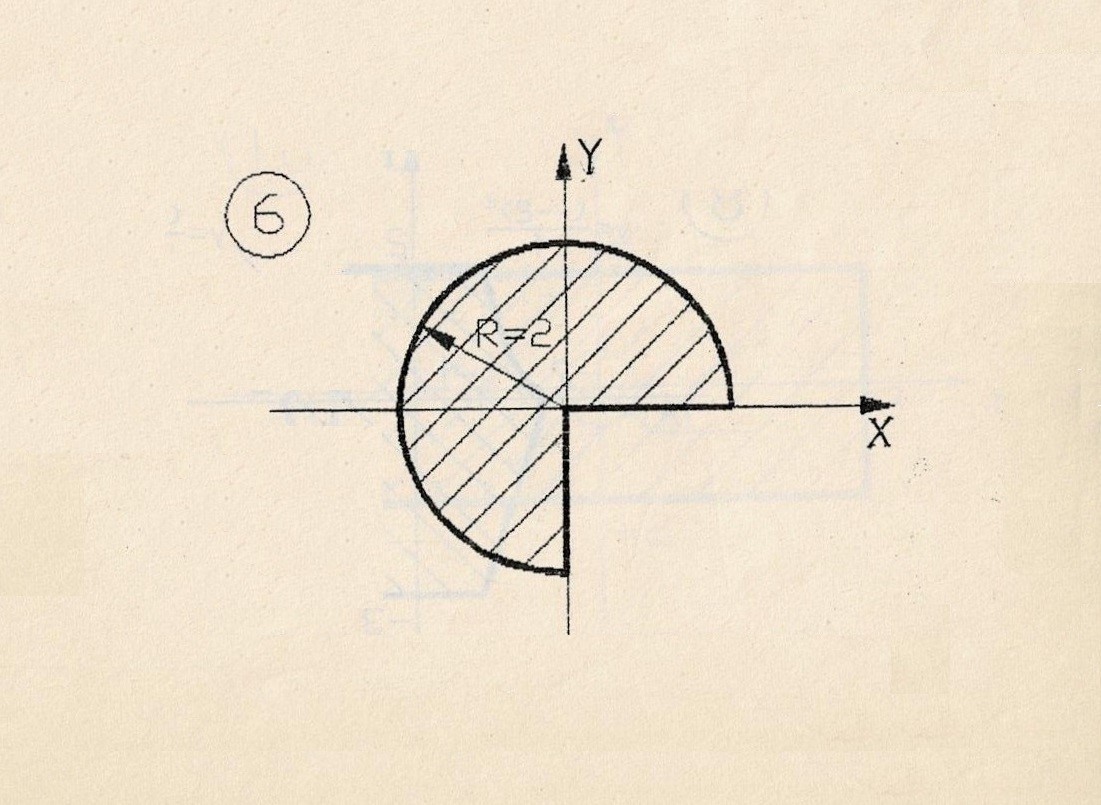 Вариант 4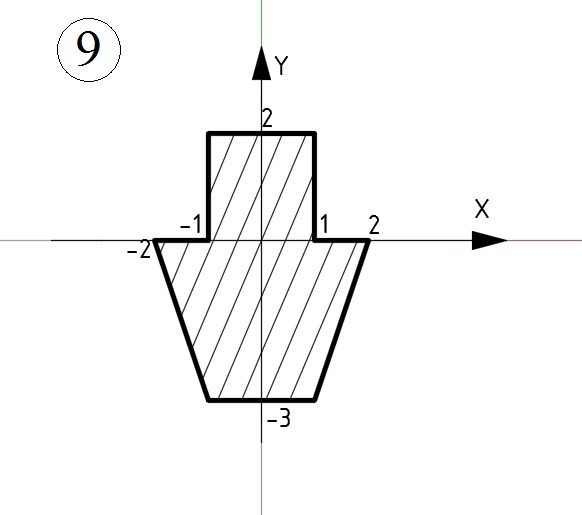 Вариант 5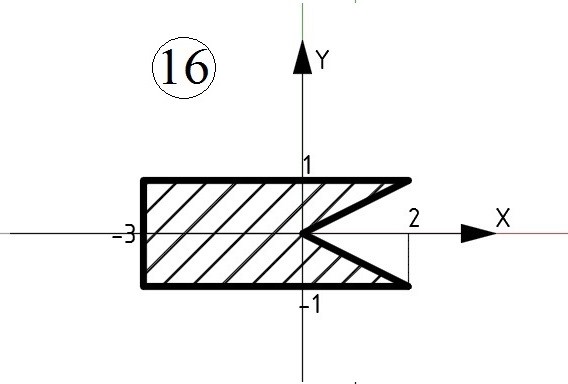 3Лабораторная работа по теме «Свойства графических примитивов. Знакомство с цифровым инструментом «Таблицы» в AutoCAD». Презентация по результатам выполненной работы.Кейс-задача: «1) Сформируйте таблицу в соответствии с вариантом индивидуального задания. 2) Выполните чертеж штампа, придерживаясь правил оформления по ЕСКД. 3) Используйте цифровой инструмент «Таблицы» в AutoCAD. 4) Составьте презентацию по результатам работы».Вариант 1. «Структура таблицы: («Гайка», «Болт», «Прокладка», «Шпонка»)».Вариант 2. «Структура таблицы: («Наименование изделия», «Код изделия», «Код поставщика», «Количество изделий в шт.»)».Вариант 3. «Структура таблицы: («Университет», «Специальность», «Профиль1», «Профиль2»)».Вариант 4. «Структура таблицы: («Наименование поставщика», «Код изделия», «Код поставщика», «Количество изделий в шт.», «Наименование покупателя)».Вариант 5. «Структура таблицы: («Код изделия», «Наименование изделия», «План выпуска», «Норма расхода пряжи», «Расход пряжи»)».4Лабораторная работа по теме «Создание сложного двухмерного рисунка». Презентация по результатам выполненной работы.Кейс-задача: «1) Выполнить сложный двухмерный чертеж в соответствии с вариантом индивидуального задания. 2) Придерживаться правил оформления по ЕСКД. 3) Составить презентацию по результатам работы».Вариант 1. Выполнить чертеж редуктора.Вариант 2. Выполнить чертеж привода электродвигателя.Вариант 3. Выполнить чертеж вала.Вариант 4. Выполнить чертеж волновой зубчатой передачи.Вариант 5. Выполнить чертеж втулки.5Лабораторная работа по теме «Основные команды создания 3D-моделей в графической системе AutoCAD». Презентация по результатам выполненной работы.Типовая задача: «Постройте эллиптический цилиндр, одно из оснований которого имеет центр с координатами 200, 200. Установите точку зрения командой 3DORBIT(3-ОРБИТА)».Типовая задача: «Постройте два клина синего цвета».Типовая задача: «Нарисуйте квадрат и внутри него треугольник и окружность, выдавите их с уклоном».Типовая задача: «Сформируйте новое тело путем пересечения тора, куба и цилиндра».Типовая задача: «Постройте сплайн. Создайте из него тело вращения».6Лабораторная работа по теме «Создание 3D-модели детали в графической системе AutoCAD». Презентация по результатам выполненной работы.Кейс-задача: «1) Выполнить 3D-модель детали в соответствии с вариантом индивидуального задания. 2) Визуализировать выполненную 3D-модель. 3) Составить презентацию по результатам работы».Вариант 1. Выполнить 3D-моделирование редуктора.Вариант 2. Выполнить 3D-моделирование привода электродвигателя.Вариант 3. Выполнить 3D-моделирование вала.Вариант 4. Выполнить 3D-моделирование волновой зубчатой передачи.Вариант 5. Выполнить 3D-моделирование втулки.7Лабораторная работа по теме «Программирование вычислений в AutoCAD с помощью цифровых инструментов языка графического программирования AutoLISP». Письменный отчет с результатами выполненной работы.Типовая задача: «Напишите и выполните программу для вычисления выражений 2AB, 1/2AB, ¼*AB-AB».Типовая задача: «Поделите 1 на 50, затем прибавьте 0,8, вычислите тангенс полученного числа Напишите и выполните программу для указанных вычислений».Типовая задача: «Напишите и выполните программу для вычисления выражения Y-B*X/Z+2*(B+A-C)».Типовая задача: «Напишите и выполните программу для вычисления синуса от выражения 10*(B/X/Z)+0,5*(B+A-80)».Типовая задача: «Напишите и выполните программу для вычисления выражения  +  ».8Лабораторная работа по теме «Ввод и вывод различных типов данных. Построение простых графических примитивов с помощью программы на AutoLISP». Письменный отчет с результатами выполненной работы.Кейс-задача: «1) Постройте линию, введя данные точек T1, T2, T3 с использованием функций типа SETQ. 2) Точка Т1 при X=20+n, Y=50+n; точка Т2 при X=80-n, Y=100-n. Используя полярные координаты, постройте точку Т3 (R=100-n, L=40+n). Постройте окружность на основе введенных данных точки центра PC с X=100-n, Y=100+n и радиуса R=70+n. 3) Запишите в переменную К результат A*B*C при A=15+n, B=5+n, C=5+n c помощью функции SETQ. 4) Оформите ввод A, B, C через функцию GETINT или GETREAL. 5) Выведите данные на экран для всех заданий кейса».Вариант 1. n=1.Вариант 2. n=2.Вариант 3. n=3.Вариант 4. n=4.Вариант 5. n=5.Наименование оценочного средства (контрольно-оценочного мероприятия)Критерии оцениванияШкалы оцениванияШкалы оцениванияНаименование оценочного средства (контрольно-оценочного мероприятия)Критерии оценивания100-балльная системаПятибалльная системаПрезентация по результатам выполненной лабораторной работы. (Письменный отчет по результатам выполненной работы)Работа и презентация (отчет) выполнены полностью. Нет ошибок в логических рассуждениях. Возможно наличие одной неточности или описки, не являющиеся следствием незнания или непонимания учебного материала. Обучающийся показал полный объем знаний, умений в освоении пройденных тем и применение их на практике.3-4 баллов5Презентация по результатам выполненной лабораторной работы. (Письменный отчет по результатам выполненной работы)Работа и презентация (отчет) выполнены полностью, но обоснований шагов решения недостаточно. Допущена одна ошибка или два-три недочета.2-3 баллов4Презентация по результатам выполненной лабораторной работы. (Письменный отчет по результатам выполненной работы)Допущены более одной ошибки или более двух-трех недочетов.1-2 баллов3Презентация по результатам выполненной лабораторной работы. (Письменный отчет по результатам выполненной работы)Работа и презентация (отчет) выполнены не полностью. Допущены грубые ошибки.1 баллов2Презентация по результатам выполненной лабораторной работы. (Письменный отчет по результатам выполненной работы)Работа не выполнена.0 баллов2Защита лабораторных работ с оценкой результатов по выполненным заданиямОбучающийся демонстрирует грамотное решение всех заданий, использование правильных методов решения при незначительных вычислительных погрешностях (арифметических ошибках); 3 – 4 баллов5Защита лабораторных работ с оценкой результатов по выполненным заданиямПродемонстрировано использование правильных методов при решении заданий при наличии существенных ошибок в 1-2 из них; 2 – 3 баллов4Защита лабораторных работ с оценкой результатов по выполненным заданиямОбучающийся использует верные методы решения, но правильные ответы в большинстве случаев (в том числе из-за арифметических ошибок) отсутствуют;1 – 2 баллов3Защита лабораторных работ с оценкой результатов по выполненным заданиямОбучающимся использованы неверные методы решения, отсутствуют верные ответы.0 – 1 баллов2Форма промежуточной аттестацииТиповые контрольные задания и иные материалыдля проведения промежуточной аттестации:Зачет: устный опросВопрос 1. Опишите роль компьютерной графики для Вашей профессиональной деятельности.Вопрос 2. Объясните понятие векторной графики на практическом примере.Вопрос 3. Объясните понятие фрактальной графики.Вопрос 4. Какие базовые элементы векторной графики Вы знаете?Вопрос 5. Какие трехмерные модели используются в компьютерной графике?Форма промежуточной аттестацииКритерии оцениванияШкалы оцениванияШкалы оцениванияНаименование оценочного средстваКритерии оценивания100-балльная системаПятибалльная системаЗачет:устный опросОбучающийся знает основные определения, последователен в изложении материала, демонстрирует базовые знания дисциплины, владеет необходимыми умениями и навыками при выполнении практических заданий.4 – 10 балловзачтеноЗачет:устный опросОбучающийся не знает основных определений, непоследователен и сбивчив в изложении материала, не обладает определенной системой знаний по дисциплине, не в полной мере владеет необходимыми умениями и навыками при выполнении практических заданий.0 – 3 балловне зачтеноФорма контроля100-балльная система Пятибалльная системаТекущий контроль:  - презентация по результатам выполненной лабораторной работы/темы (письменный отчет по результатам выполненной работы/темы) (разделы 1-3)0 - 44 балловзачтено/не зачтено - лабораторная работа с результатами выполненных заданий (разделы 1-3)0 - 46 балловзачтено/не зачтеноПромежуточная аттестация (устный опрос)0 - 10 балловзачтеноне зачтеноИтого за семестр зачёт 0 - 100 балловзачтеноне зачтено100-балльная системапятибалльная системапятибалльная система100-балльная системазачет с оценкой/экзамензачет85 – 100 балловотличнозачтено (отлично)зачтено65 – 84 балловхорошозачтено (хорошо)зачтено41 – 64 балловудовлетворительнозачтено (удовлетворительно)зачтено0 – 40 балловнеудовлетворительноне зачтеноНаименование учебных аудиторий, лабораторий, мастерских, библиотек, спортзалов, помещений для хранения и профилактического обслуживания учебного оборудования и т.п.Оснащенность учебных аудиторий, лабораторий, мастерских, библиотек, спортивных залов, помещений для хранения и профилактического обслуживания учебного оборудования и т.п.119071, г. Москва, Малый Калужский переулок, дом 1119071, г. Москва, Малый Калужский переулок, дом 1аудитории для проведения занятий лекционного типакомплект учебной мебели, технические средства обучения, служащие для представления учебной информации большой аудитории: ноутбук;проектор,экранаудитории для проведения лабораторных работ 1818, 1821Комплект учебной мебели, технические средства обучения, служащие для представления учебной информации: 20 персональных компьютеров119071, г. Москва, Малый Калужский переулок, дом 1, строение 2119071, г. Москва, Малый Калужский переулок, дом 1, строение 2Аудитории № 1217-1219: компьютерный класс для проведения лабораторных и практических занятий групповых и индивидуальных консультаций, текущего контроля и промежуточной аттестации;Комплект учебной мебели, технические средства обучения, служащие для представления учебной информации: 20 персональных компьютеров с подключением к сети «Интернет» и обеспечением доступа к электронным библиотекам и в электронную информационно-образовательную среду организации.Аудитория №1326: компьютерный класс для проведения занятий лекционного и семинарского типа, групповых и индивидуальных консультаций, текущего контроля и промежуточной аттестации;Комплект учебной мебели, технические  средства  обучения, служащие для представления учебной информации: 19 персональных компьютеров с подключением к сети «Интернет» и обеспечением доступа к электронным библиотекам и в электронную информационно-образовательную среду организации.119071, г. Москва, Малый Калужский переулок, дом 1, строение 3119071, г. Москва, Малый Калужский переулок, дом 1, строение 3Помещения для самостоятельной работы обучающихсяОснащенность помещений для самостоятельной работы обучающихсячитальный зал библиотеки:компьютерная техника;- подключение к сети «Интернет»№ п/пАвтор(ы)Наименование изданияВид издания (учебник, УП, МП и др.)ИздательствоГодизданияАдрес сайта ЭБСили электронного ресурса (заполняется для изданий в электронном виде)Количество экземпляров в библиотеке Университета10.1 Основная литература, в том числе электронные издания10.1 Основная литература, в том числе электронные издания10.1 Основная литература, в том числе электронные издания10.1 Основная литература, в том числе электронные издания10.1 Основная литература, в том числе электронные издания10.1 Основная литература, в том числе электронные издания10.1 Основная литература, в том числе электронные издания10.1 Основная литература, в том числе электронные издания1Колесниченко Н.М., Черняева Н.Н.Инженерная и компьютерная графикаУПМосква, Вологда: Инфра-Инженерия2021https://znanium.com/catalog/document?id=382873 2Ткаченко Г.И.Компьютерная графикаУПТаганрог: Издательство Южного федерального университета2016https://znanium.com/catalog/document?id=3306714Гвоздева В.А.Базовые и прикладные информационные технологииУчебникМ.: ИД «ФОРУМ»: ИНФРА-М2021https://znanium.com/catalog/document?id=376215 5Божко А.Н. и др./Под ред. Карпенко А.П.Основы автоматизированного проектированияУчебникМ.: ИНФРА-М2020https://znanium.com/catalog/document?id=348154 10.2 Дополнительная литература, в том числе электронные издания 10.2 Дополнительная литература, в том числе электронные издания 10.2 Дополнительная литература, в том числе электронные издания 10.2 Дополнительная литература, в том числе электронные издания 10.2 Дополнительная литература, в том числе электронные издания 10.2 Дополнительная литература, в том числе электронные издания 10.2 Дополнительная литература, в том числе электронные издания 10.2 Дополнительная литература, в том числе электронные издания 1Шпаков П.С., Юнаков Ю.Л., Шпакова М.В.Основы компьютерной графики УПКрасноярск: Сиб. федер. ун-т2014http://znanium.com/catalog.php?bookinfo=5079762Гвоздева В.А.Информатика, автоматизированные информационные технологии и системыУчебникМ.: ИД «ФОРУМ»: ИНФРА-М2021https://znanium.com/catalog/document?id=36865510.3 Методические материалы (указания, рекомендации по освоению дисциплины авторов РГУ им. А. Н. Косыгина)10.3 Методические материалы (указания, рекомендации по освоению дисциплины авторов РГУ им. А. Н. Косыгина)10.3 Методические материалы (указания, рекомендации по освоению дисциплины авторов РГУ им. А. Н. Косыгина)10.3 Методические материалы (указания, рекомендации по освоению дисциплины авторов РГУ им. А. Н. Косыгина)10.3 Методические материалы (указания, рекомендации по освоению дисциплины авторов РГУ им. А. Н. Косыгина)10.3 Методические материалы (указания, рекомендации по освоению дисциплины авторов РГУ им. А. Н. Косыгина)10.3 Методические материалы (указания, рекомендации по освоению дисциплины авторов РГУ им. А. Н. Косыгина)10.3 Методические материалы (указания, рекомендации по освоению дисциплины авторов РГУ им. А. Н. Косыгина)1Ветрова О.А.Компьютерная графикаМетодические указанияМ.: МГУДТ201552Ветрова О.А., Кузьмина Т.М.Графические системы и средстваМетодические указанияМ.: МГУДТ20165№ ппЭлектронные учебные издания, электронные образовательные ресурсыЭБС «Лань» http://www.e.lanbook.com/«Znanium.com» научно-издательского центра «Инфра-М»http://znanium.com/ Электронные издания «РГУ им. А.Н. Косыгина» на платформе ЭБС «Znanium.com» http://znanium.com/Профессиональные базы данных, информационные справочные системыScopus https://www.scopus.com (международная универсальная реферативная база данных, индексирующая более 21 тыс. наименований научно-технических, гуманитарных и медицинских журналов, материалов конференций примерно 5000 международных издательств);Научная электронная библиотека еLIBRARY.RU https://elibrary.ru (крупнейший российский информационный портал в области науки, технологии, медицины и образования);Web of Science http://webofknowledge.com/ − обширная международная универсальная реферативная база данных;№п/пПрограммное обеспечениеРеквизиты подтверждающего документа/ Свободно распространяемоеWindows 10 Pro, MS Office 2019 контракт № 18-ЭА-44-19 от 20.05.2019AutoCAD 2017-2020Cвободно распространяемые версии под лицензией AutoDesk№ ппгод обновления РПДхарактер обновлений с указанием разделаномер протокола и дата заседания кафедры